Prénom :Date :Consigne : dessine des petits pois dans l’assietteDomaine : découvrir l’écritCompétence : dessiner des ronds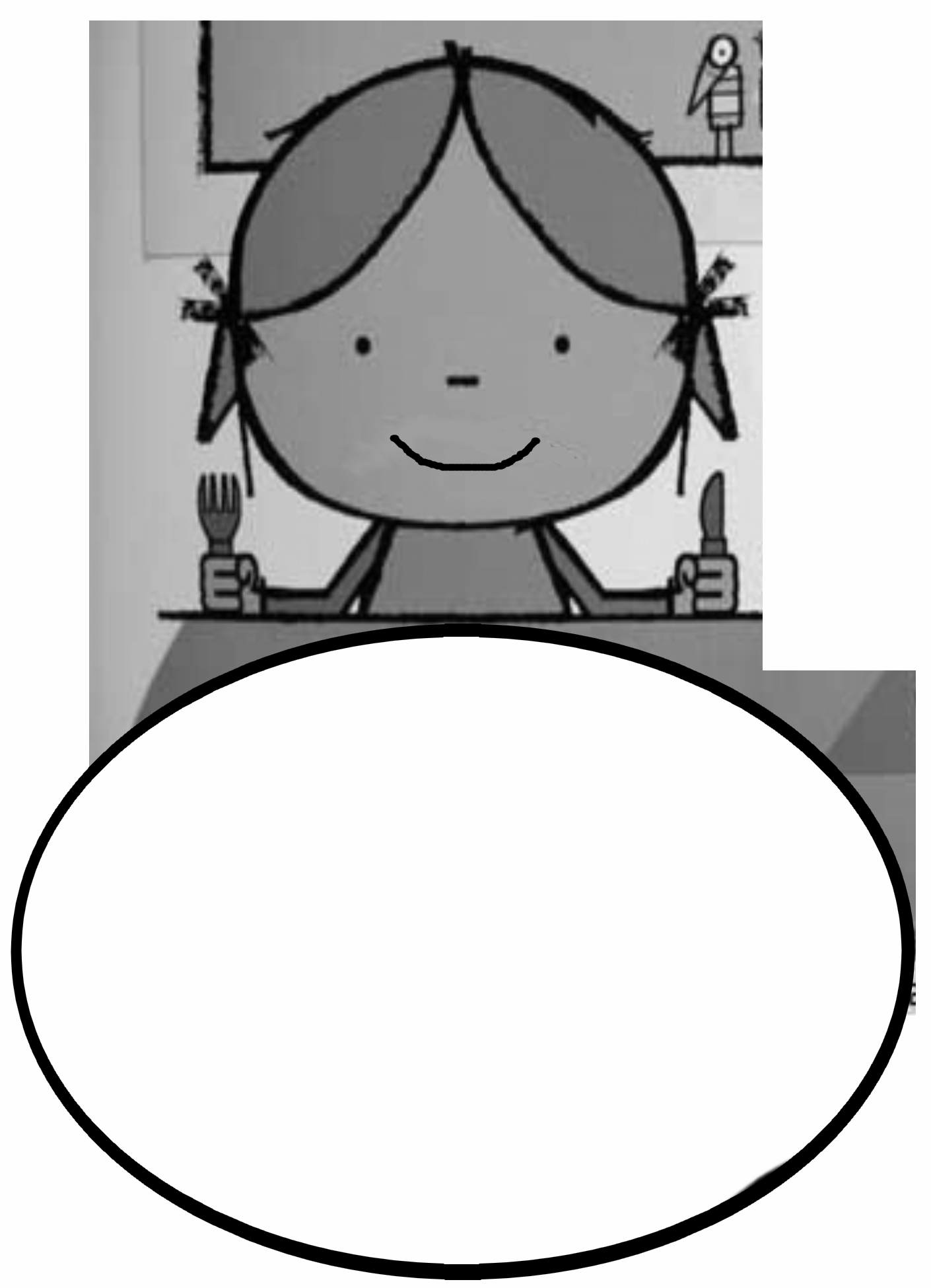 